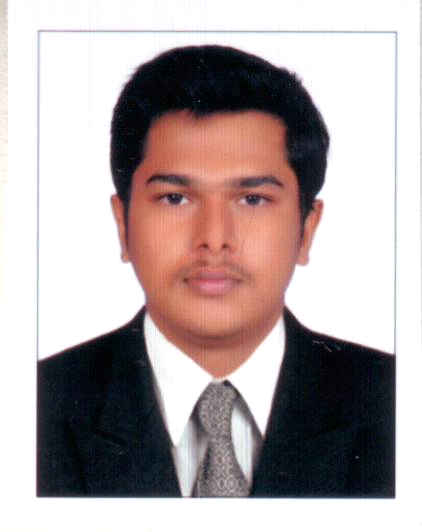 HARIKRISHNANE-mail:  harikrishnan.370854@2freemail.com OBJECTIVE :With my academic, professional background and experience I will reduce supervision on me and added my part of work to the organization.WORK EXPERIENCE :One Year experience in HDFC BANK LTD, Varkala  as Sales Officer10 Months experience in JIO Telecom Service Distribution as Office StaffOne Year experience in Sun Direct DTH Sales & Service distribution centre Cherunniyoor as Promotion Staff.ACADEMIC QUALIFICATIONS :High School:Qualification obtained	: 	S.S.L.C.Year of Passing		: 	2009Name of the Board 		: 	Public Board of Examination, KeralaHigher Secondary School:Qualification obtained	: 	Plus Two (Commerce)Year of Passing		: 	2011Name of the Board		: 	Higher Secondary Board of Exam, KeralaDegree:Qualification obtained	: 	B.com with Hotel Management and CateringYear of Passing		: 	2014Name of the University	: 	University of KeralaCOMPUTER KNOWLEDGE : TallyBasics of NetworkingPERSONAL STRENGTHS :Hard working.Strong DecisionFriendlyLeadership QualitiesPERSONAL PROFILE :           Name 				:	HARIKRISHNAN Father’s Name 		:	RamesanAge 				:	24Date of Birth 		:	07Aug1993Gender 		           :        MaleReligion 			:	HinduNationality 			:	IndianMarital Status 		:	SingleLanguages Known 	:	English & MalayalamDECLARATION                    I hereby declare that the above mentioned information is true to my knowledge and bear the responsibility for the correctness of the above mentioned particulars. Place : 							  HARIKRISHNAN Date  :  								